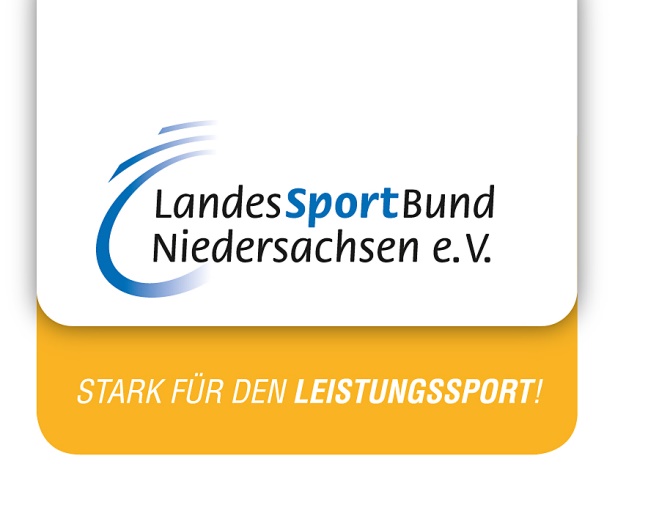 Auflistung der ab 2019 anerkannten niedersächsischen Bundesstützpunkte (alle in Hannover am Olympiastützpunkt Niedersachsen-       Boxen: anerkannt für 1.1.2019 - 31.12.2020-       Judo: anerkannt für 1.1.2019 - 31.12.2024-       Leichtathletik (Lauf, Sprint/Hürden, Sprung): anerkannt für 1.1.2019 - 31.12.2024-       Rudern: anerkannt für 1.1.2019 - 31.12.2024-       Rugby: erstmals anerkannt für 1.1.2019 - 31.12.2024 -       Schützen (Gewehr, Pistole, Bogen): anerkannt für 1.1.2019 - 31.12.2024 -       Tennis: anerkannt für 1.1.2019 - 31.12.2020-       Tischtennis: anerkannt für 1.1.2019 - 31.12.2020 -       Gerätturnen männlich: anerkannt für 1.1.2019 - 31.12.2020-       Wasserball: anerkannt für 1.1.2019 - 31.12.2024Quelle: Pressemitteilung des Niedersächsischen Ministeriums für Inneres und Sport vom 9. November 2018